『津山市 市勢要覧』 郵送請求の方法①～③を、④の封筒に入れて、津山市都市整備公社に郵送してください。準備するもの準備するもの準備するもの備考①津山市市勢要覧郵送請求書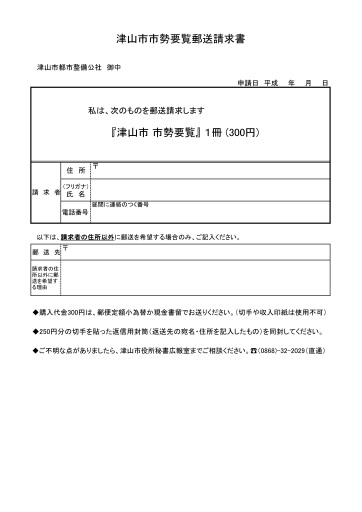 津山市ホームページ内に添付している様式を印刷して、必要事項を記入してください。②返信用封筒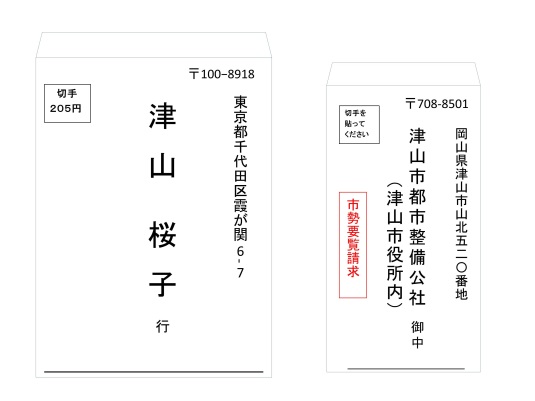 角２サイズの封筒に、あなた様への返信先（郵便番号・住所・氏名）を記入し、２１０円分の切手を貼ってください。③購入代金３００円次のいずれかの方法をお選びください◆定額小為替証書（郵便局で購入）◆現金◆郵便局で、３００円分の「定額小為替」を購入し、無記名の状態で同封してください。◆定額小為替ではなく、現金で送る場合、④を現金書留用封筒で送ってください。④請求書類送付用の封筒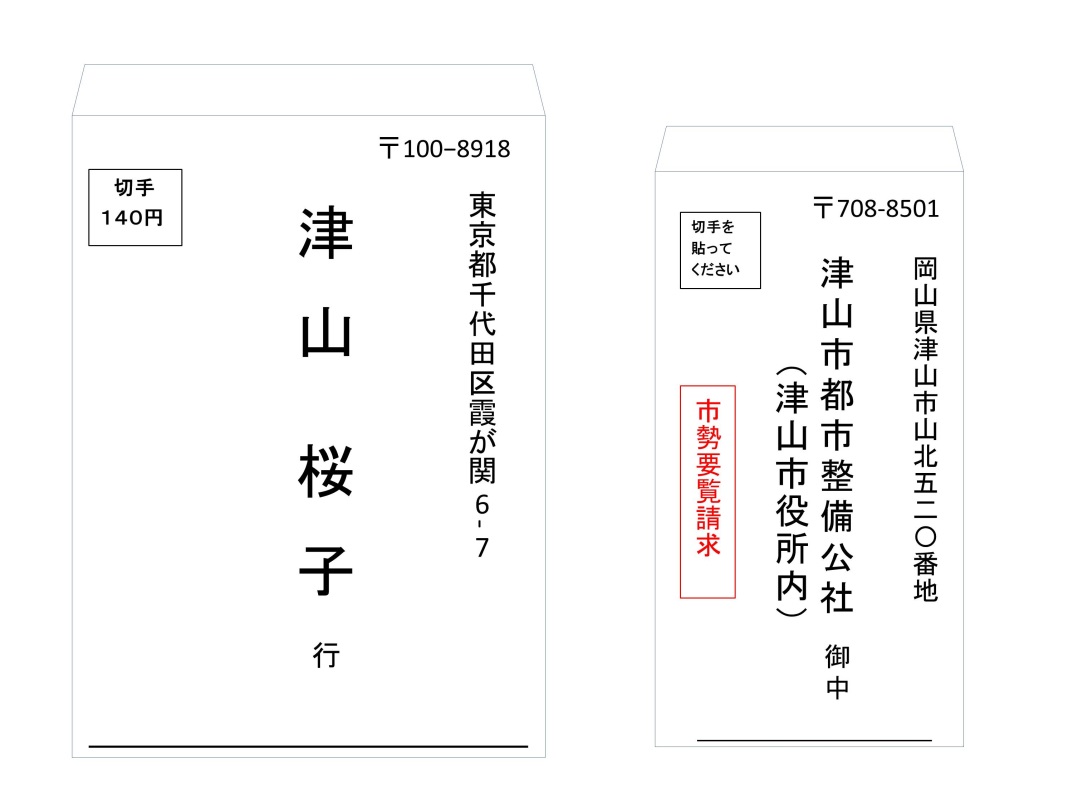 ・任意サイズの封筒（③が現金の場合は現金書留用封筒）に、請求先である【津山市都市整備公社の郵便番号・住所・宛名】を書いてください。　〒708-8501　岡山県津山市山北520　津山市都市整備公社　御中　（津山市役所内）・朱書きで、市勢要覧請求と記入します。・上記の①②③を入れます。・必要金額分の切手を貼って郵送してください。